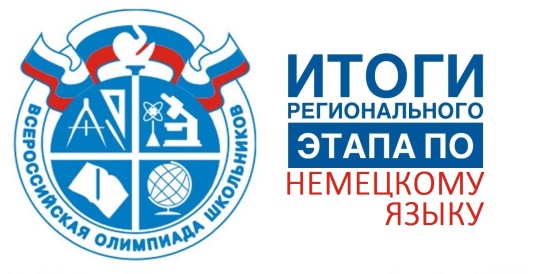 Сроки, расписание и продолжительность проведения школьного этапа Олимпиады в 2022-2023 учебном годуЖЕЛАЕМ    УДАЧИ!!!№Дата проведенияКлассы (возрастные группы)Кол-во туровВремя проведенияНачало (час)1.1. Русский язык1. Русский язык1. Русский язык1. Русский язык1. Русский язык1.26 сентября 2022 г.4-6 классы1 письменный тур60 минутс 14:001.26 сентября 2022 г.7-8 классы1 письменный тур90 минутс 14:001.26 сентября 2022 г.9-11 классы1 письменный тур120 минутс 14:002.2. Экология2. Экология2. Экология2. Экология2. Экология2.27 сентября 2022 г. 5- 11 классы1 тур45 минут14:003.3. Основы безопасности жизнедеятельности3. Основы безопасности жизнедеятельности3. Основы безопасности жизнедеятельности3. Основы безопасности жизнедеятельности3. Основы безопасности жизнедеятельности3.28 сентября 2022 г.5-11 классы2 туратеоретический тур -  45 минутпрактический тур – 15 минут14:004.4. Физика4. Физика4. Физика4. Физика4. Физика4.29 сентября 2022 г.7-8 классы1 тур 90 минутс 8:00 до 20:004.29 сентября 2022 г.9 класс 1 тур 120 минутс 8:00 до 20:004.29 сентября 2022 г.10 -11 классы1 тур 150 минутс 8:00 до 20:005.5. История5. История5. История5. История5. История5.30 сентября 2022 г.5-6 классы1 письменный тур 90 минут14:005.30 сентября 2022 г.7-11 классы1 письменный тур 90 минут14:006.6. Физическая культура6. Физическая культура6. Физическая культура6. Физическая культура6. Физическая культура6.3 октября 2022 г.5-11 классы2 тура  теоретико-методический тур 45 минутпрактический тур  не регламентировано 14:007.7. Литература7. Литература7. Литература7. Литература7. Литература7.4 октября 2022 г.5-6 классы1 письменный тур90 минут14:007.4 октября 2022 г.7-8 классы1 письменный тур120 минут14:007.4 октября 2022 г.9-11 классы1 письменный тур180 минут14:0088. Химия8. Химия8. Химия8. Химия8. Химия86 октября 2022 г.7-11 классы1 теоретический тур90 минутс 8:00 до 20:009.9. Обществознание9. Обществознание9. Обществознание9. Обществознание9. Обществознание9.7 октября 2022 г.6 класс1 письменный тур45 минут14:009.7 октября 2022 г.7-8 классы1 письменный тур60 минут14:009.7 октября 2022 г.9-11 классы1 письменный тур90 минут14:0010.10. Астрономия10. Астрономия10. Астрономия10. Астрономия10. Астрономия10.10 октября 2022 г.5-8 классы1 теоретический тур45 минутс 8:00 до 20:0010.10 октября 2022 г.9 класс1 теоретический тур60 минутс 8:00 до 20:0010.10 октября 2022 г.10-11 классы1 теоретический тур90 минутс 8:00 до 20:0011.11. География11. География11. География11. География11. География11.11 октября 2022 г.5-6 классы2 тура  теоретический тур - 45 минут тестовый (или практический) тур – 30 минут14:0011.11 октября 2022 г.7-8 классы2 тура теоретический тур - 60 минут  тестовый (или практический)  тур – 30 минут14:0011.11 октября 2022 г.9-11 классы2 тура теоретический тур - 90 минут тестовый (или практический) тур – 45 минут14:001212. Экономика12. Экономика12. Экономика12. Экономика12. Экономика1212 октября 2022 г.5-7 классы1 тур 90 минут14:001212 октября 2022 г.8-9 классы1 тур120 минут14:001212 октября 2022 г.10-11 классы1 тур150 минут14:001313. Биология13. Биология13. Биология13. Биология13. Биология13 13 октября 2022 г.5-11 классы1 теоретический турне более 120 минут с 8:00 до 20:001314. Английский язык14. Английский язык14. Английский язык14. Английский язык14. Английский язык1414 октября 2022 г.5-6 классы1 тур60 минут14:001414 октября 2022 г.7-8 классы1 тур90 минут14:001414 октября 2022 г.9-11 классы1 тур120 минут14:001415 октября 2022 г9-11 классы1 устный турНе более 30 минут на парус 8:00 до 20:001515. Искусство (Мировая художественная литература)15. Искусство (Мировая художественная литература)15. Искусство (Мировая художественная литература)15. Искусство (Мировая художественная литература)15. Искусство (Мировая художественная литература)1517 октября 2022 г.5-6 классы1 турТеоретический тур - 90 минут14:001517 октября 2022 г.7-8 классы2 тураТеоретический тур - 135 минутТворческий тур – защита социокультурного проекта (до 10 минут на одну презентацию)14:001517 октября 2022 г.9-11 классы2 тураТеоретический тур - 180 минутТворческий тур – защита социокультурного проекта (до 15 минут на одну презентацию)14:001616. Право16. Право16. Право16. Право16. Право1618 октября 2022 г.9-11 классы1 тур90 минут14:001717. Математика17. Математика17. Математика17. Математика17. Математика1720 октября 2022 г.4-5 классы1 тур45 минутс 8:00 до 20:001720 октября 2022 г.6-11 классы1 тур90 минут с 8:00 до 20:001818.  Немецкий язык18.  Немецкий язык18.  Немецкий язык18.  Немецкий язык18.  Немецкий язык1821 октября 2022 г.5-6 классы1 тур 90 минут14:001821 октября 2022 г.7-8 классы1 тур 135 минут14:001821 октября 2022 г.9-11 классы1 тур 180 минут14:0019. Технология19. Технология19. Технология19. Технология19. Технология1924 октября 2022 г.5-6 классы (девочки)1 турТеоретический тур – 90 минутПрактический тур – 90 минут14:00. 1924 октября 2022 г.5-6 классы (мальчики)1 турТеоретический тур – 90 минутПрактический тур – 90 минут14:00. 1924 октября 2022 г.7-11 классы (девушки)1 турТеоретический тур – 90 минутПрактический тур – 90 минут14:00. 1924 октября 2022 г.7-11 классы (юноши)1 турТеоретический тур – 90 минутПрактический тур – 90 минут14:00. 2020. Французский язык20. Французский язык20. Французский язык20. Французский язык20. Французский язык2025 октября 2022 г.5-6 классы1 тур45 минут14:002025 октября 2022 г.7-8 классы1 тур60 минут 14:002025 октября 2022 г.9-11 классы1 тур90 минут14:002121. Информатика  21. Информатика  21. Информатика  21. Информатика  21. Информатика  2126 октября 2022 г.7-8 классы1 тур180 минутс 8:00 до 20:002127 октября 2022 г.9-11 классы1 тур240 минутс 8:00 до 20:00